    26 и 27 апреля в МБОУ Самарской СОШ №4 состоялась защита индивидуальных проектов обучающихся 10 и 11 классов. Ребята выбрали темы, относящиеся к разным образовательным областям. Для девяти старшеклассников самым интересным стало естественно-научное направление: 1. Барабанов Дмитрий	«Выделение ДНК из растительных и животных клеток».2. Высочина Анастасия «Косметика в жизни подростка».3. Геворгян Микаел	«Диагностика утомления учащихся».4. Олейникова     Вероника «Влияние наушников на организм человека».5. Скворцов Павел «Плесень в жилом помещении».6. Шурлов Иван «Фотосинтез - как биологическая лаборатория».7. Гугасари Елена «Химический состав чая».8. Степаненко Дарья «Волосы – показатель красоты  и здоровья человека».9. Шевченко Юлия «Витамины и их роль в жизнедеятельности человека».  В течение учебного года ребята работали над своими проектами, используя оборудование Центра  «Точка роста».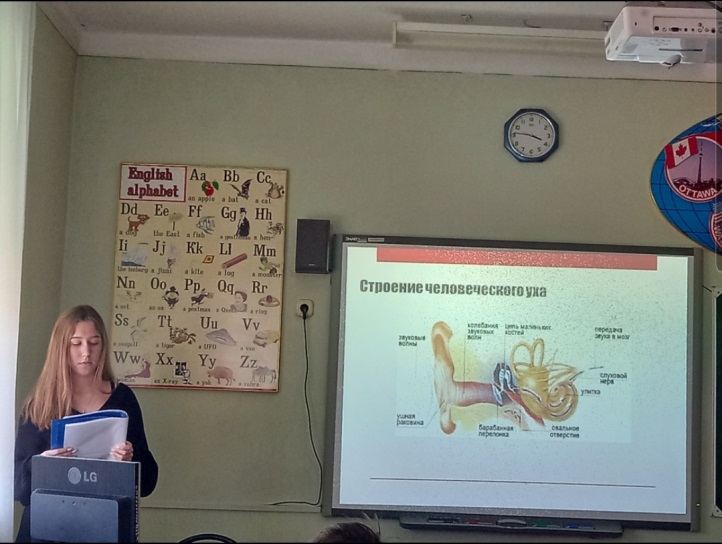 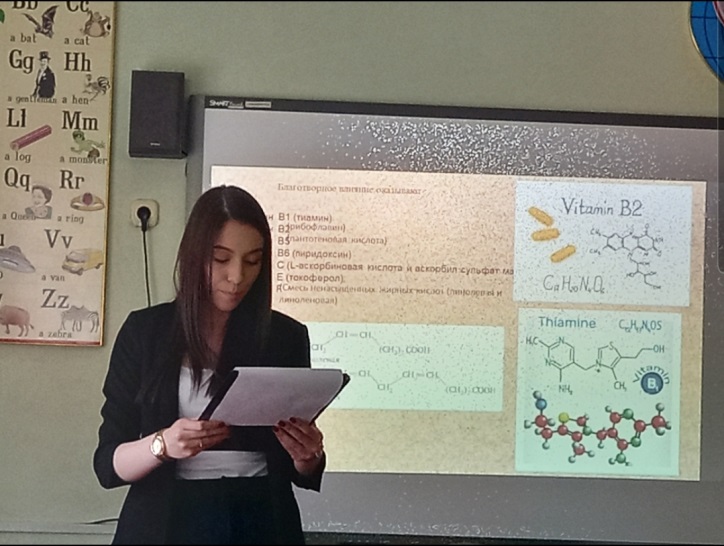 